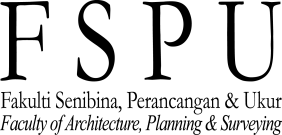 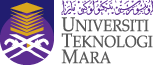 Nota:	Untuk memudahkan segala urusan sila rujuk Garis Panduan dan Peraturan Untuk Perjalanan Ke Luar Negara (Canseleri – UiTM 2/2/07)Sila tandakan	di petak yang berkenaan:1.	Borang Permohonan Lawatan/ Program/ Seminar/ Aktiviti Akademik Pelajar- HEA/FSPU/5/2013 ( perlu disahkan oleh Ketua Pusat Pengajian )2.	Setiap pensyarah pengiring perlu melengkapkan borang Permohonan Menghadiri Persidangan, Seminar dan Lawatan Rasmi/ Persendirian Ke Luar Negara (untuk lawatan akademik ke luar negara)	Borang Lampiran	A					A1				B (China)	3.	Borang Lampiran VI (Implikasi Kewangan) (untuk lawatan akademik ke luar negara)4.	Borang Permohonan Kenderaan ( perlu disahkan oleh Ketua Pusat Pengajian )5.	Kertas kerja lawatan akademik	i.  1 salinan (untuk lawatan akademik dalam negara- Perlu disertakan)	ii. 2 salinan (untuk lawatan akademik ke pulau, dan Sabah & Sarawak-                 Perlu disertakan)	iii.3 salinan (untuk lawatan akademik ke luar negara- Perlu disertakan) Catatan (untuk kegunaan pejabat FSPU)___________________________________________________________________     ___________________________________________________________________SENARAI SEMAK PERMOHONAN LAWATAN AKADEMIK DALAM NEGARA/ LUAR NEGARA